Портфолио обучающегося1.Личные данные1.1. Дащинская Арина Андреевна1.2.  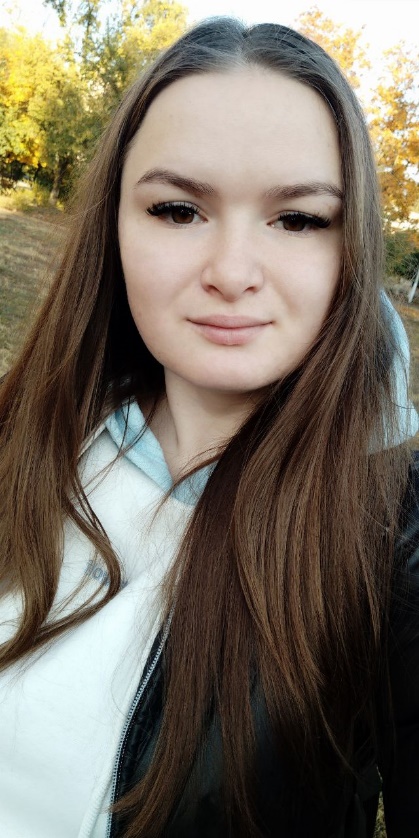 1.3. Дата рождения 27.10.1999 года.1.4. Контакты: +(373) 77856117 arishka210513@mail.ruhttps://www.instagram.com/arishka_das/1.5. Факультет: аграрно-технологический1.6. Направление подготовки: 2.19.03.04 Технология продукции и организация общественного питания  1.7. Уровень: бакалавриат1.8. Форма обучения: заочная 1.9. Год набора 2019, курс обучения - 42. Образовательная деятельность2.1. Результаты промежуточной аттестации: 2.1.1. Дисциплины2.1.2.Курсовые работы2.1.3 Практика, научно-исследовательская работа2.1.4. Сведения о выпускной квалификационной работе3. Научная деятельность	3.1. Участие в научных конференциях, семинарах3.2 Публикации статей в журналах и сборниках4.Общественно-значимая деятельность4.1 Участие в органах самоуправления 4.2. Участие в культурно-досуговых мероприятиях4.3. Спортивные достижения обучающегося5. Дополнительные сведения*КурсСеместрСредний балл успеваемости по дисциплинам учебного плана1112232435364748КурсСеместрТема работыДата защитыОценкаКурсСеместрНаименование практикиМесто и сроки прохождения практикиЕсли на рабочем месте, то в качестве кого проходил практику (должность разряд)122436363647№ п/пТема выпускной квалификационной работы(проекта), (магистерской диссертации)Ф.И.О.Ф.И.О.Оценка за работу№ п/пТема выпускной квалификационной работы(проекта), (магистерской диссертации)научного руководителярецензентаОценка за работу№ п/пТема научной конференции (научного семинара)Место и дата проведенияТема выступления, наличие публикации (название, выходные данные), дипломы, грамотыПримечание (факты общественного признания деятельности- грамоты, благодарственные письма, дипломы)№ п/пНазваниеИздательство, журнал (номер, год) или номер авторского свидетельстваФамилия соавтора работ№ п/пОрган студенческого самоуправления, название объединенияВиды деятельности (поручения)Период деятельностиПримечание (факты общественного признания деятельности - грамоты, благ. письма, дипломы)№ п/пНазвание мероприятияМесто и дата проведенияПримечание (наличие звания, сертификата, грамоты, диплома)№ п/пВид спортаУчастие в соревнованияхДата соревнованияПримечание (наличие разряда или звания, сертификата, грамоты, диплома)12№ п/пСведенияИх наличие1Об изучении отдельных дисциплин, отдельных модулей дисциплин вне образовательной программы2О прохождении профессиональных курсов3 О параллельном прохождении образовательных программ различного уровня.4О посещении профессиональных выставок, форумов, курсов и т. д5О хобби6О полезных навыках, приобретенных студентов самостоятельно и не имеющих подтверждающих документов (сертификатов, свидетельств) – навыков фото и видео съемки, верстки работы в графических редакторах, кино монтаж, разработка баннеров и логотипов